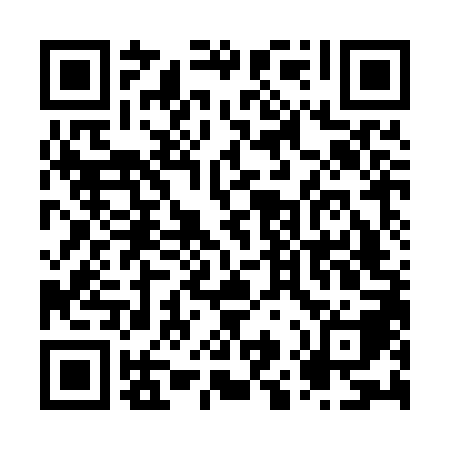 Ramadan times for Mudgee, AustraliaMon 11 Mar 2024 - Wed 10 Apr 2024High Latitude Method: NonePrayer Calculation Method: Muslim World LeagueAsar Calculation Method: ShafiPrayer times provided by https://www.salahtimes.comDateDayFajrSuhurSunriseDhuhrAsrIftarMaghribIsha11Mon5:355:356:581:124:437:257:258:4312Tue5:365:366:591:114:437:237:238:4113Wed5:375:377:001:114:427:227:228:4014Thu5:385:387:011:114:417:217:218:3815Fri5:395:397:011:114:407:197:198:3716Sat5:405:407:021:104:407:187:188:3617Sun5:405:407:031:104:397:177:178:3418Mon5:415:417:041:104:387:157:158:3319Tue5:425:427:041:094:377:147:148:3120Wed5:435:437:051:094:367:137:138:3021Thu5:445:447:061:094:367:127:128:2922Fri5:445:447:061:094:357:107:108:2723Sat5:455:457:071:084:347:097:098:2624Sun5:465:467:081:084:337:087:088:2525Mon5:475:477:091:084:327:067:068:2326Tue5:475:477:091:074:317:057:058:2227Wed5:485:487:101:074:317:047:048:2128Thu5:495:497:111:074:307:027:028:1929Fri5:505:507:111:064:297:017:018:1830Sat5:505:507:121:064:287:007:008:1731Sun5:515:517:131:064:276:596:598:151Mon5:525:527:131:064:266:576:578:142Tue5:525:527:141:054:256:566:568:133Wed5:535:537:151:054:246:556:558:124Thu5:545:547:161:054:246:536:538:105Fri5:555:557:161:044:236:526:528:096Sat5:555:557:171:044:226:516:518:087Sun4:564:566:1812:043:215:505:507:078Mon4:574:576:1812:043:205:485:487:059Tue4:574:576:1912:033:195:475:477:0410Wed4:584:586:2012:033:185:465:467:03